УМОВИ ДОСТУПА 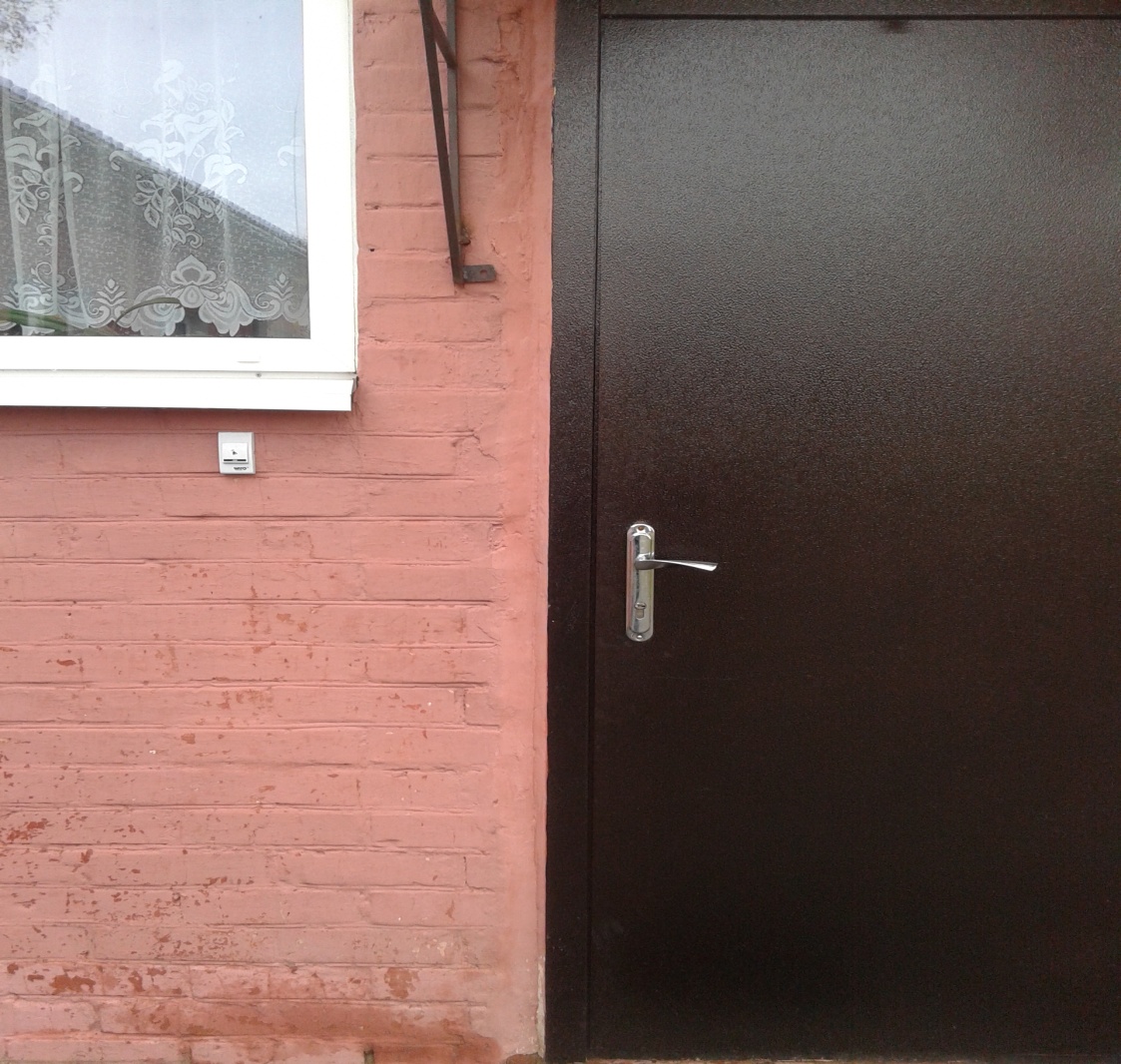 На території  школи  доступ до навчання дітей-інвалідів є в наявності .